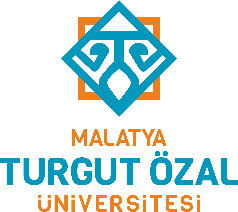 		T.C.MALATYA TURGUT ÖZAL ÜNİVERSİTESİAkçadağ  Meslek YüksekokuluSTAJ BAŞVURU FORMUSayın Firma/Kurum Yetkilisi;Fakülte/ Meslek Yüksekokulu öğrencilerinin öğrenim süresi sonuna kadar staj yapma zorunluluğu vardır. Aşağıda bilgileri yer alan öğrencimizin stajını 30 iş günü süreyle kuruluşunuzda yapmasında göstereceğiniz ilgiye şimdiden teşekkür ederiz.ÖĞRENCİNİNSTAJ YAPILAN YERİNONAYLAYAN İŞVEREN/YETKİLİNİNÖĞRENCİNİN TALEBİONAYLAYAN BÖLÜM/BİRİM SORUMLUSUNUNNOT: Malatya Turgut Özal Üniversitesi Ön lisans ve Lisans Eğitim ve Öğretim Yönetmeliği kapsamında zorunlu staj yapmak durumunda olan öğrencilerimizin 5510 sayılı Sosyal Sigortalar ve Genel Sağlık Kanunu gereği Sosyal Güvenlik Kurumuna bildirilmesi Üniversitemiz tarafından yapılacak ve SGK Sigorta Giriş belgesinin; bir nüshasını staj yapacağı kuruma öğrenci tarafından, staja başladığı gün teslim edilecektir.Adı SoyadıT.C. Kimlik NoÖğrenci NoUyruğuBölümTelefon NoProgramE-posta AdresiSınıfıÖğrenci SGK Noİkametgâh AdresiAilesine Bağlı Genel SağlıkSigortasına dâhil mi?◻ Evet	◻ HayırAdıAdresiÜretim/Hizmet AlanıTelefon NoFaks NoE-posta AdresiWeb Adresi◻ 1.Grup◻ 1.Grup◻ 2.Grup◻ 2.GrupStaj Başlama TarihiStaj Başlama TarihiStaj Bitiş TarihiStaj Bitiş TarihiStaj Süresi (iş günü)30 İş GünüStaj Süresi (iş günü)30 İş GünüAdı, SoyadıTarih… / … / 2020Görev ve UnvanıFirma Kaşesi veyaResmi Kurumlarda Mühür İmzaE-posta AdresiFirma Kaşesi veyaResmi Kurumlarda Mühür İmzaBu belge üzerindeki bilgilerin doğru olduğunu bildirir, staj yapacağımı taahhüt ettiğim adı geçen firma ile ilgili staj evraklarının hazırlanmasını saygılarımla arz ederim.Tarih ve İmzaBu belge üzerindeki bilgilerin doğru olduğunu bildirir, staj yapacağımı taahhüt ettiğim adı geçen firma ile ilgili staj evraklarının hazırlanmasını saygılarımla arz ederim.Adı Soyadı, UnvanıTarih ve İmzaAdı Soyadı, Unvanı